Сравнительная информация параметров бюджетов муниципальных районов Красноярского края на 2020 год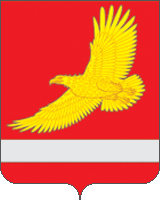 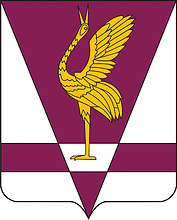 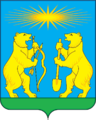 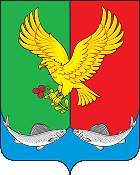 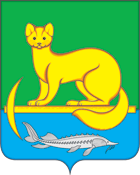 Большемуртинский районУжурский районСеверо-ЕнисейскийрайонУярский районМотыгинский районДоходы (тыс. рублей)707 037,61 342 560,13 225 357,5728 950,21 110 823,1Расходы (тыс. рублей)709 565,11 357 192,02 217 852,1735 093,51 110 823,1Дефицит/профицит (тыс. рублей)- 2 527,5- 14 631,91 007,5- 6 143,30Численность населения (чел.)18 01131 12411 09020 64913 587Общая площадь территории (км2)6 8564 22247 24234 54118 983